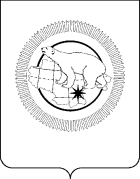 П Р И К А ЗВ соответствии с Указом Президента Российской Федерации от 21 декабря 2017 года № 618 «Об основных направлениях государственной политики по развитию конкуренции», Методическими рекомендациями по созданию и организации федеральными органами исполнительной власти системы внутреннего обеспечения соответствия требованиям антимонопольного законодательства, утверждёнными Распоряжением Правительства Российской Федерации от 18 октября 2018 года № 2258-р и Приказом Департамента социальной политики Чукотского автономного округа от 27 февраля 2019 года № 325 «О системе внутреннего обеспечения соответствия требованиям антимонопольного законодательства в Департаменте социальной политики Чукотского автономного округа», ПРИКАЗЫВАЮ:1. Утвердить прилагаемые ключевые показатели эффективности функционирования в Департаменте социальной политики Чукотского автономного округа (далее – Департамент) антимонопольного комплаенса на 2023 год.2. Отделу административно-организационной и правовой работы Департамента (Крупину А.В.):1) разместить настоящий приказ на официальном сайте Департамента в информационно-телекоммуникационной сети «Интернет»;2) обеспечить ознакомление с настоящим приказом начальников структурных подразделений Департамента.3. Контроль за исполнением настоящего приказа оставляю за собой.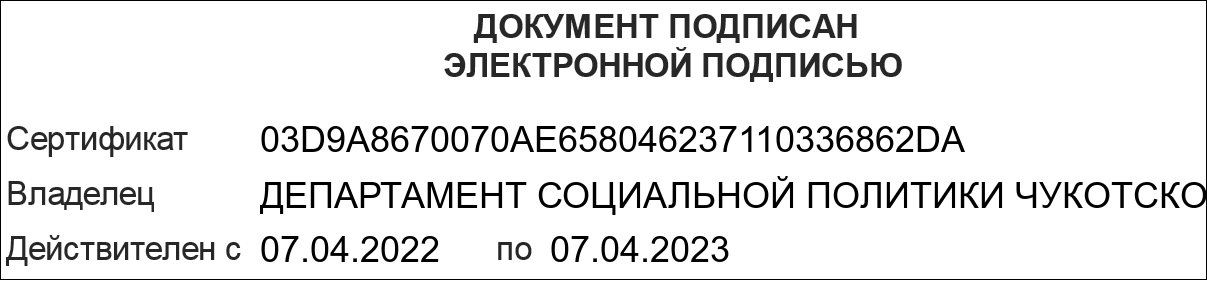 Ключевые показателиэффективности функционированияв Департаменте социальной политики Чукотского автономного округа антимонопольного комплаенса на 2023 годДЕПАРТАМЕНТ  СОЦИАЛЬНОЙ  ПОЛИТИКИ  ЧУКОТСКОГО  АВТОНОМНОГО  ОКРУГАот 27 декабря 2022 года№1356г. АнадырьОб утверждении ключевых показателей эффективности функционирования антимонопольного комплаенса в Департаменте социальной политики Чукотского автономного округа на 2023 годУТВЕРЖДЕНЫПриказом Департамента социальной политики Чукотского автономного округаот ________ 2022 года № ____№ п/пНаименование показателяЗначение показателя 1.Коэффициент снижения количества нарушений антимонопольного законодательства со стороны Департамента (по сравнению с предыдущим периодом)02.Доля проектов нормативных правовых актов Департамента, разработчиком которых является Департамент, в которых выявлены риски нарушения антимонопольного законодательства, процентов03.Доля нормативных правовых актов Департамента, разработчиком которых является Департамент, в которых выявлены риски нарушения антимонопольного законодательства, процентов0